Каратузский сельсовет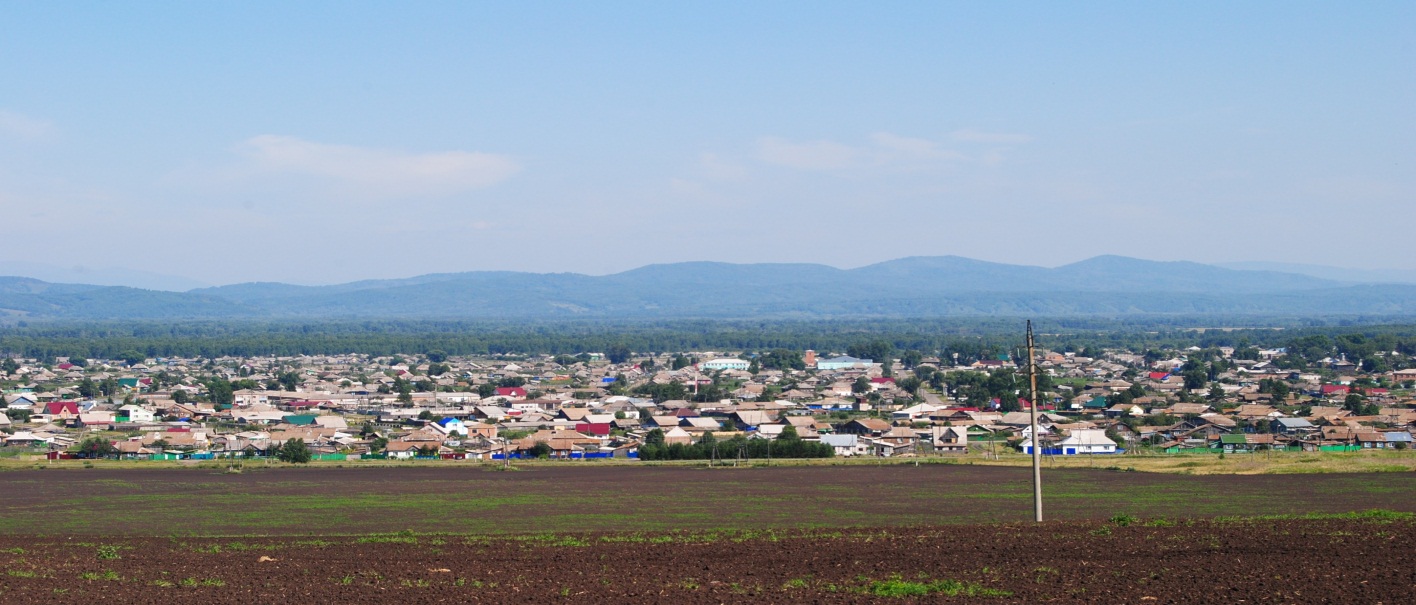 № 9 (241) от 20 мая 2019 г.с. КаратузскоеАДМИНИСТРАЦИЯ КАРАТУЗСКОГО СЕЛЬСОВЕТАРАСПОРЯЖЕНИЕ20.05.2019 									   	         № 33 -РОб окончании отопительного  периода 2018-2019 гг.В соответствие с Федеральным законом от 06.10.2003 № 131-ФЗ «Об общих принципах организации местного самоуправления в Российской Федерации», с учетом установившейся положительной  среднесуточной температуры наружного воздуха выше +8ºС, согласно Правилам технической эксплуатации тепловых энергоустановок, утвержденных Приказом Минэнерго РФ от 24.03.2003 №115:Руководителям учреждений  расположенных на территории Каратузского сельсовета: - окончить отопительный сезон с 8.00 часов 21 мая 2019 года,                                                                                               - приступить к плановому ремонту энергоустановок, инженерных коммуникаций, зданий и сооружений, мест общего пользования жилых домов с 21.05.2019г.2. Опубликовать распоряжение в печатном издании «Каратузский вестник» и разместить на официальном сайте муниципального образования Каратузский сельсовет в сети Интернет.3. Контроль над выполнением распоряжения оставляю за собой.4. Распоряжение вступает в силу в день его подписания.Глава Каратузского сельсовета                                                        А.А.СаарпроектКАРАТУЗСКИЙ СЕЛЬСКИЙ СОВЕТ ДЕПУТАТОВ КАРАТУЗСКОГО РАЙОНА КРАСНОЯРСКОГО КРАЯРЕШЕНИЕ00.00.2019г.			с.Каратузское				№_________О внесении изменений в Устав Каратузского сельсовета Каратузского района Красноярского краяВ целях приведения Устава Каратузского сельсовета Каратузского района Красноярского края в соответствие с требованиями Федерального закона от 06.10.2003 № 131-ФЗ «Об общих принципах организации местного самоуправления в Российской Федерации», руководствуясь статьями 24, 26 Устава Каратузского сельсовета Каратузского района Красноярского края, Каратузский сельский Совет депутатов РЕШИЛ:1. Внести в Устав Каратузского сельсовета Каратузского района Красноярского края следующие изменения:Пункт 15 части 1 статьи 7.1 изложить в новой редакции:«15) осуществление деятельности по обращению с животными без владельцев, обитающими на территории поселения;»1.2. В части 1 статьи 7.2 слова «субъектов Российской Федерации» заменить словами «Красноярского края».1.3.Пункт 2.11 части 2 статьи 13 изложить в новой редакции:«2.11 преобразования сельсовета, осуществляемого в соответствии с частями 3, 3.1-1, 5, 7.2 статьи 13 Федерального закона «Об общих принципах организации местного самоуправления в Российской Федерации», а также в случае упразднения сельсовета;»1.4. Пункт 1.4 части 1 статьи 27 изложить в новой редакции:«1.4. в случае преобразования сельсовета, осуществляемого в соответствии с частями 3, 3.1-1, 5, 7.2 статьи 13 Федерального закона «Об общих принципах организации местного самоуправления в Российской Федерации», а также в случае упразднения сельсовета;»1.5. Пункт 1.12 части 1 статьи 28 изложить в новой редакции:«1.12. полномочия депутата прекращаются досрочно в случае несоблюдения ограничений, установленных Федеральным законом от 06.10.2003 № 131-ФЗ «Об общих принципах организации местного самоуправления в Российской Федерации»»1.6.  Статью 33 изложить в новой редакции:«Статья 33. Местный референдум1. В целях решения непосредственно населением вопросов местного значения проводится местный референдум.2. Местный референдум проводится на всей территории поселения.3. Решение о назначении местного референдума принимается Советом депутатов:1) по инициативе, выдвинутой гражданами Российской Федерации, в количестве не менее 10 человек для выдвижения инициативы проведения местного референдума, при условии сбора подписей в поддержку данной инициативы в количестве 1 % подписей от числа участников референдума, зарегистрированных на территории поселения, но не менее 25 подписей.Инициативную группу вправе образовать гражданин или группа граждан Российской Федерации, имеющие право на участие в референдуме;2) по инициативе, выдвинутой руководящим органом избирательного объединения, иных общественных объединений, уставы которых предусматривают участие в выборах и референдумах и которые зарегистрированы в установленном законом порядке, при условии сбора подписей в поддержку данной инициативы в количестве 1 % подписей от числа участников референдума, зарегистрированных на территории поселения, но не менее 25 подписей.3) по инициативе Совета депутатов и главы местной администрации, выдвинутой ими совместно, оформляется правовыми актами Совета депутатов и главы местной администрации, в поддержку такой инициативы проведения местного референдума инициативная группа не создается, подписи участников референдума не собираются.4. Период сбора подписей участников референдума в поддержку инициативы проведения местного референдума - 20 дней.5. Совет депутатов обязан назначить местный референдум в течение 30 дней со дня поступления в Совет документов, на основании которых назначается местный референдум.Если местный референдум не назначен Советом депутатов в установленный срок, референдум назначается судом на основании обращения граждан, избирательных объединений, главы поселения, органов государственной власти Красноярского края, Избирательной комиссии Красноярского края или прокурора.6. Не могут выноситься на местный референдум вопросы, отнесенные законодательством к ведению органов государственной власти, других муниципальных образований, а также:1) о досрочном прекращении или продлении срока полномочий, приостановлении осуществления полномочий органов местного самоуправления, а также о проведении досрочных выборов в органы местного самоуправления либо об отсрочке указанных выборов;2) о персональном составе органов местного самоуправления;3) об избрании депутатов и должностных лиц, об утверждении, о назначении на должность и об освобождении от должности должностных лиц, а также о даче согласия на их назначение на должность и освобождение от должности;4) о принятии или об изменении бюджета поселения, исполнении и изменении финансовых обязательств поселения;5) о принятии чрезвычайных и срочных мер по обеспечению здоровья и безопасности населения.7. Вопросы, выносимые на местный референдум, не должны ограничивать или отменять общепризнанные права и свободы человека и гражданина, конституционные гарантии их реализации, а также должны исключать возможность их множественного толкования.Формулировка вопроса, выносимого на референдум, должна быть ясной и обеспечивать возможность однозначного ответа на поставленный вопрос.8. В местном референдуме имеют право участвовать все граждане Российской Федерации, место жительства которых расположено в границах поселения, обладающие избирательным правом в соответствии с федеральными гарантиями избирательных прав граждан. Граждане Российской Федерации участвуют в местном референдуме на основе всеобщего равного и прямого волеизъявления при тайном голосовании.9. Местный референдум считается состоявшимся, если в голосовании приняло участие более 50 % участников референдума, внесенных в списки участников референдума.10. Итоги голосования и принятое на местном референдуме решение подлежат обязательному опубликованию (обнародованию).Принятое на местном референдуме решение подлежит обязательному исполнению на территории поселения и не нуждается в утверждении какими-либо органами государственной власти, их должностными лицами или органами местного самоуправления.Органы местного самоуправления обеспечивают исполнение принятого на местном референдуме решения в соответствии с разграничением полномочий между ними, установленным настоящим Уставом.11. Расходы, связанные с подготовкой и проведением местного референдума, с момента принятия решения о его назначении, производятся за счет средств бюджета поселения. Использование в целях агитации на референдуме средств бюджета поселения не допускается.12. Назначение и проведение местного референдума осуществляется в соответствии с законодательством.»;1.7. статью 35  изложить в новой редакции:«Статья 35. Правотворческая инициатива граждан1. С правотворческой инициативой может выступить инициативная группа граждан, обладающих избирательным правом, в порядке, установленном нормативным правовым актом Совета депутатов.Минимальная численность инициативной группы граждан устанавливается нормативным решением Совета депутатов и не может превышать 3 процента от числа жителей поселений, обладающих избирательным правом.2. Проект муниципального правового акта, внесенный в порядке реализации правотворческой инициативы граждан, подлежит обязательному рассмотрению органом местного самоуправления или должностным лицом местного самоуправления поселений, к компетенции которых относится принятие соответствующего акта, в течение трех месяцев со дня внесения.3. Для осуществления правотворческой инициативы регистрации инициативной группы не требуется.4. Мотивированное решение, принятое по результатам рассмотрения проекта муниципального правового акта, внесенного в порядке реализации правотворческой инициативы граждан, должно быть официально в письменной форме доведено до сведения внесшей его инициативной группы граждан.»;1.8. статью 37.3 дополнить частью 6 следующего содержания:«6. По проектам правил благоустройства территорий, проектам, предусматривающим внесение изменений в утвержденные правила благоустройства территорий проводятся публичные слушания, порядок организации и проведения которых определяется нормативным правовым актом представительного органа с учетом положений законодательства о градостроительной деятельности.»;1.9. Наименование главы 9 изложить в новой редакции:«Глава 9. Гарантии осуществления полномочий лиц, замещающих муниципальные должности.»2. Контроль за исполнением Решения оставляю за собой.3. Настоящее Решение о внесении изменений и дополнений в Устав Каратузского сельсовета Каратузского района Красноярского края подлежит официальному опубликованию (обнародованию) после его государственной регистрации и вступает в силу со дня, следующего за днем официального опубликования (обнародования).4. Глава Каратузского сельсовета обязан опубликовать (обнародовать) зарегистрированное Решение о внесении изменений и дополнений в Устав, в течение семи дней со дня его поступления из Управления Министерства юстиции Российской Федерации по Красноярскому краю. Председатель Каратузского сельскогоСовета депутатов 								О.В.ФедосееваГлава Каратузского сельсовета						А.А.СаарКАРАТУЗСКИЙ СЕЛЬСКИЙ СОВЕТ ДЕПУТАТОВ РЕШЕНИЕ25.08.2017г.			    с.Каратузское			                  №11-78О Порядке учета предложений по проекту Устава, проекту решения о внесении изменений и дополнений в Устав Каратузского сельсовета Каратузского района Красноярского края, порядке участия граждан в его обсуждении На основании статьи 44 Федерального закона от 06.10.03 г. № 131-ФЗ «Об общих принципах организации местного самоуправления в Российской Федерации», руководствуясь Уставом Каратузского сельсовета Каратузского района Красноярского края, Каратузский сельский Совет депутатов РЕШИЛ:Принять Порядок учета предложений по проекту Устава, проекту муниципального правового акта о внесении изменений и дополнений в Устав Каратузского сельсовета Каратузского района Красноярского края, порядок участия граждан в его обсуждении согласно приложению 1.Признать утратившим силу решение Каратузского сельского Совета депутатов от 27.09.2010г. №5-34 «О порядке учета предложений граждан и участия населения в обсуждении проекта Устава Каратузского сельсовета, проекта Решения Каратузского сельского Совета депутатов о внесении изменений в Устав Каратузского сельсовета3. Контроль за исполнением настоящего Решения возложить на постоянную комиссию по законности, охране общественного порядка, сельскому хозяйству и предпринимательству.4. Решение вступает в силу со дня, следующего за днем его официального опубликования в печатном издании «Каратузский Вестник».Председатель Совета депутатов				      О.В.ФедосееваГлава Каратузского сельсовета                                                А.А.СаарПриложение 1 к Решению от 25.08.2017г. №11-78Порядок учета предложений по проекту устава, проекту решения о внесении изменений и дополнений в устав Каратузского сельсовета Каратузского района Красноярского края, порядок участия граждан в его обсужденииНастоящий порядок разработан в соответствии с требованиями статьи 44 Федерального закона от 6 октября 2003 года № 131-ФЗ «Об общих принципах организации местного самоуправления в Российской Федерации» и регулирует  порядок учета предложений  по проекту Устава, проекту муниципального правового акта о внесении изменений и дополнений в Устав Каратузского сельсовета Каратузского района Красноярского края,  порядок участия граждан в его обсуждении (далее по тексту - проект Устава, проект изменений в Устав, Порядок).1. Общие положения1.1. Предложения об изменениях и дополнениях к опубликованному проекту Устава, проекту изменений в Устав могут вноситься:1) гражданами, проживающими на территории Каратузского сельсовета, в порядке индивидуальных или коллективных обращений;2) общественными объединениями;3) органами территориального общественного самоуправления.1.2. Население Каратузского сельсовета вправе участвовать в обсуждении опубликованного проекта Устава либо проекта изменений в Устав в иных формах, не противоречащих действующему законодательству.1.3. Предложения об изменениях и дополнениях к проекту Устава, проекту изменений и дополнений в Устав, излагаются в протоколах, решениях, обращениях и т.п. и в письменном виде передаются в комиссию по подготовке проекта Устава, проекта изменений и дополнений в Устав (далее по тексту - комиссия), созданную при органе местного самоуправления. Комиссия, ведущая учет предложений по проекту Устава, проекту изменений и дополнений в Устав формируется Каратузским сельским Советом депутатов на срок установленный представительным органом.1.4. Предложения об изменениях и дополнениях к проекту Устава, проекту изменений в Устав должны быть внесены в комиссию в течение 20 дней с момента опубликования проекта соответствующего документа.2. Организация обсуждения проекта Устава, проекта изменений 
и дополнений в Устав2.1. Обсуждение гражданами проекта Устава, проекта изменений и дополнений в Устав может проводиться в виде опубликования (обнародования) мнений, предложений, коллективных и индивидуальных обращений жителей Каратузского сельсовета, заявлений общественных объединений, а также в виде дискуссий, "круглых столов", обзоров писем читателей, иных формах, не противоречащих законодательству.2.2. Граждане вправе участвовать в публичных слушаниях по проекту Устава, проекту изменений и дополнений в Устав в соответствии с принятым положением о проведении публичных слушаний в Каратузском сельсовете.2.3. Должностные лица органов местного самоуправления обязаны обеспечить разъяснение населению проекта Устава либо изменений и дополнений в Устав в соответствии с действующим законодательством.3. Порядок рассмотрения поступивших предложенийоб изменениях и дополнениях к проекту Устава,проекту изменений в Устав3.1. Все поступившие в комиссию предложения об изменениях и дополнениях к проекту Устава, проекту изменений в Устав подлежат регистрации.3.2. Предложения об изменениях и дополнениях к проекту Устава, проекту изменений в Устав должны соответствовать действующему на территории Российской Федерации законодательству.3.3. Предложения об изменениях и дополнениях к проекту Устава, проекту изменений в Устав, внесенные с нарушением сроков, предусмотренных настоящим Порядком, по решению комиссии могут быть оставлены без рассмотрения.3.4. Поступившие предложения об изменениях и дополнениях к проекту Устава, проекту изменений в Устав предварительно изучаются членами комиссии и специалистами, привлекаемыми указанной комиссией для работы над подготовкой проекта соответствующего документа.При необходимости привлеченные специалисты представляют свои заключения в письменной форме.4. Порядок учета предложений по проекту Устава,проекту изменений в Устав4.1. По итогам изучения, анализа и обобщения поступивших предложений об изменениях и дополнениях к проекту Устава, проекту изменений в Устав комиссия в течение пяти дней со дня истечения срока приема указанных предложений составляет заключение.4.2. Заключение комиссии на внесенные предложения об изменениях и дополнениях к проекту Устава, проекту изменений в Устав должно содержать следующие положения:1) общее количество поступивших предложений об изменениях и дополнениях к проекту Устава, проекту изменений в Устав;2) количество поступивших предложений об изменениях и дополнениях к проекту Устава, проекту изменений в Устав, оставленных в соответствии с настоящим Положением без рассмотрения;3) отклоненные предложения об изменениях и дополнениях к проекту Устава, проекту изменений в Устав ввиду несоответствия требованиям настоящего Положения;4) предложения об изменениях и дополнениях к проекту Устава, проекту изменений в Устав, рекомендуемые комиссией к отклонению;5) предложения об изменениях и дополнениях к проекту Устава, проекту изменений в Устав, рекомендуемые комиссией для внесения в текст проекта соответствующего документа.4.3. Комиссия представляет в Каратузский сельский Совет депутатов свое заключение с приложением всех поступивших предложений об изменениях и дополнениях к проекту Устава, проекту изменений в Устав и заключений, указанных в пункте 4.4 настоящего Положения.4.4. Каратузский сельский Совет депутатов рассматривает заключение комиссии в порядке, установленном регламентом Каратузского сельского Совет депутатов.Выпуск номера подготовила администрация Каратузского сельсовета.Тираж: 50 экземпляров.Адрес: село Каратузское улица Ленина 30